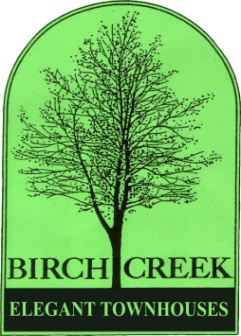    Wilmington, NCBIRCH CREEK II HOMEOWNERS ASSOCIATIONRules and Regulations				    UNIT _____“Great places to live are made up of good neighbors”                  2022  Edition                                               INDEXINTRODUCTION . . . . . . . . . . . . . . . . . . . . . . . . . 1Association Contacts . . . . . . . . . . . . . . . . . . . . . 2Association Directory . . . . . . . . . . . . . . . . . . . . .3Board Meetings . . . . . . . . . . . . . . . . . . . . . . . . . 4 Common Areas . . . . . . . . . . . . . . . . . . . . . . . . . .5Common Area Regulations . . . . . . . . . . . . . . . . 6HOA Dues . . . . . . . . . . . . . . . . . . . . . . . . . . . . . . 7Landscaping and Grounds . . . . . . . . . . . . . . . . . 8Maintenance Responsibility . . . . . . . . . . . . . . . 9Maintenance Tips . . . . . . . . . . . . . . . . . . . . . . . 10Parking and Vehicles . . . . . . . . . . . . . . . . . . . . .11Pets . . . . . . . . . . . . . . . . . . . . . . . . . . . . . . . . . . 12Pool Rules . . . . . . . . . . . . . . . . . . . . . . . . . . . . . 13Rental Units . . . . . . . . . . . . . . . . . . . . . . . . . . . .14Water and Sewer . . . . . . . . . . . . . . . . . . . . . . . 15INTRODUCTION				1	Birch Creek II Homeowners Association is the legal entity responsible for our community. The purpose of our HOA is to provide continuity to the community by assuring fiscal integrity, preserving architectural soundness and maintaining common properties. It also promotes the community concept and protects the community’s property values for the benefit of its members.	Owners of Birch Creek property are members of the Homeowners Association (HOA). Membership includes certain mandatory obligations, financial responsibilities and a commitment to abide by the use restrictions and rules of the HOA. Individual members have two responsibilities: (1) to maintain and use the property in accordance with the restrictive covenants, and (2) to maintain the collective goal of improving the overall community life concept.	Onsite management is provided by the Birch Creek II HOA.  Professional Association Management, Inc. handles the finances, and Stephen J. Sulkey is the community manager. Questions, concerns, and requests should be directed to HOA Committee Chairs who manage specific areas of the HOA. (Landscaping, Water, Pool and Communication).  Buildings questions can be directed to the president or to Stephen Sulkey.  To be successful, the community must be properly run by its officers and board of directors, and it must have some level of participation by members. The Birch Creek II HOA has an elected board of five directors, including four officers and a member at large, who meet every month in an open meeting forum to carry out community business. There is a required annual meeting once a year on the second Saturday of November.	The operation of the HOA is determined by its bylaws. The Birch Creek HOA Bylaws provide the structure for committees and describe how rules and regulations can be made and amended. The officers and board members have responsibility for overseeing these procedures in order to preserve harmony in the community.	The Rules and Regulations manual was developed to summarize the basic responsibilities of condominium homeowners. This 2022 edition is being published with the idea that it will clarify Birch Creek II HOA Bylaws and policies. Birch Creek II HOA Rules and Regulations manual are intended as a practical guide for residents to balance individual rights and community goals.                                          ASSOCIATION CONTACTS			2Birch Creek II Recorded Documents – To view recorded documents such as By-Laws, Articles of Incorporation, maps of phases, etc., sign into the New Hanover County Register of Deeds website:  http://registerofdeeds.nhcgov.com/services/records-search/Dues/Accounting – Stephen J. Sulkey, Professional Association Management, 114 N. Sixth St., Wilmington, NC 28401.  Phone (910) 833-5823HOA Insurance –  Towne Insurance Company, 1022 Ashes Drive, Wilmington, NC.   Agent Debbie Symes.   Office:  910-679-8250Termite inspection – Canady and Sons – 686-9541 A home inspection is required every year. Owners will be notified about day and time.Spectrum Cable Service account and basic cable is part of your Birch Creek II Association dues. The contact phone number for bulk service accounts is (833) 697-7328. Additional cable outlets and services can be added to your unit at a separate cost by Spectrum/Time Warner. In January, 2019 Birch Creek I and II entered into a five-year contract for cable and internet.  Land lines are not included in this contract.  If you add additional cable, faster internet or a land line, you will receive a separate bill from Spectrum.  Basic cable and internet are included in home owner dues.   (Birch Creek HOA basic service contract number is 038-29403401) Trash and Recycle Pickup –GFL, formerly Waste Industries, 762-7563 (for garbage container replacement) To dispose of large items not recyclable such as broken lawn chairs, individuals can contract witha private company or individual for pickup.  Regular and recycled trash is picked up every Friday.   		                    2022 HOA BOARD COMMITTEES Water Accounts – Jan Leise (515)277-1116 janisleise@hotmail.comBuildings/Infrastructure –  Stephen J. Sulkey (910) 833-5823 stephenjsulkey@gmail.com Jan Leise (515) 277-1116  janisleise@hotmail.com Landscape/Grounds Maintenance – Sally Williams  913-620-2398  nc.sally@yahoo.com Jeff Butler  (910) 538-9765  butlerjeff2@aol.com 	Chuck Bennett (910)431-8748  morphodesigns@me.comPool –Jay and Cynthia Curley 910-452-5522  Cynthia.j.curley@gmail.com4BOARD MEETINGSMonthly meetings are scheduled on the third Thursday of every month and usually last an hour. Residents and homeowners are always welcome to attend! AND to serve on committees.Homeowners are encouraged to be involved in HOA Board meetings. Notices will be sent via email.HOA Board members elect their officers. They also determine the time and date for meetings. Roberts Rules of Order governs the conduct of HOA meetings.According to Roberts Rules of Order, each motion is made and seconded by the board before taking a vote. If there is a tie the president will vote to create a majority decision. The chairperson may permit unit owner participation regarding the motion on the floor. Owner participation at meetings is dependent on the policies adopted by each new board. The board can limit the time for homeowner input during the meetings. For the sake of time, homeowner input is recognized at the end of the meeting. After input by the owners, the board will consider the issues presented and the chair will close owner participation. Further discussion and a vote shall be by board members only.According to HOA Bylaws, board members may meet in closed meetings to prepare the annual budget and to develop short and long term future plans. Homeowners wishing to have an item addressed at a meeting must submit the item in writing by email to the President who is the chair of the Communication Committee one week prior to the meeting.CURRENT BIRCH CREEK II BOARD OF DIRECTORSPresident: Jan Leise  janisleise@hotmail.comSecretary: Marsha Zorn  slvrthds28405@yahoo.comTreasurer: Sally Williams  nc.sally@yahoo.com                    COMMON AREAS				5	To appreciate the importance of the following rules, one must understand the meaning of “Common Areas”, which is the key feature of all condominiums.	Common areas are the external, visible surfaces of a unit: roof, outside decks, walls and fences adjoining and surrounding grounds, walkways, etc. These do not belong to the individual owner, but to all the owners jointly, through the Birch Creek Homeowners Association, which is responsible for their maintenance.	Limited common areas are patios and backyards that are inside fences. Upkeep of these areas is the responsibility of the owner. The Association is ultimately responsible for limited common areas and can ensure proper maintenance if there is a demonstrated need to do so. Any added structures to backyards and patios, such as storage buildings, must be approved by the board. 	Consequently, the individual owner is not free to restructure, paint or in any way alter the basic appearance of these areas.   Add-ons such as sun porches must have plans submitted to the board for approval.  Most porch extensions on the rear of the units are the responsibility of current owners to maintain.   It is this principle which has made Birch Creek the desirable community it is. Not the least of the considerations is the positive effect this has on the value of our real estate.	Consequently, additions or alterations of external structures are in violation of the Common Areas and an infringement of the rights of other owners. No one is allowed to build structures outside the common area or inside limited common areas without board approval. 	Repair requests must be in writing and can be submitted by e-mail. Please do not phone board members with repair requests unless it is an emergency. IT IS IMPORTANT to immediately notify the Buildings Committee if there is any sign of water leaks that could cause flooding or sewage backup in the unit. COMMON AREA REGULATIONS                   6	No advertising or political signs may be displayed anywhere in Birch Creek. Only one Realty sign may be placed near the unit for sale or rent OR at the Wilshire entrance.  Open house signs are allowed at the Wilshire Blvd. entrance during the time of the open house.	Seasonal flags and Christmas decorations during the holiday season have been approved by the board.	Nothing can be draped over the fence except for the protection of the fence when repair and maintenance work is in progress. Any modification of the fence must be approved by the board. Costs of repairing damage to fences caused by neglect are the responsibility of the owner. (Example: tree roots growing in the backyard under the fence.)	Vines are not allowed to grow onto buildings (stucco or wood), stucco wall dividers, fences or post lights. Owners are responsible for keeping vines removed from any painted area. Owners must trim or confine bushes in their limited common area for painters to have access to fences. Notice of painting will be given in advance. 	Sensor lights can be added to outdoor areas for safety and should be installed so they won’t shine in a neighbor’s window.	Owners not complying with the above regulations will be notified to remove the items at once. If not done within the confines of the time period allotted by the HOA board, the resident will be notified of a fine.	Accumulating clutter in front of a unit or between units on common property such as old furniture or equipment is not permitted. 	Owners not complying with the above regulations will be notified in writing and in person to remove the items. If there is no action within three days, the HOA Board will levy a $50 fine. This payment must be made in three days to Professional Association Management.  If not paid there will be a $50 fine everyday thereafter.HOA DUES                                7Dues Payments:Association dues should be paid by the 15th of the month.  Payments can be sent directly to the accounting firm or arrangements made with Alliance Association Bank, 844-739-2331.Dues Late Fees:	Late fees are 10% per month up to $200 in dues according to House Bill 1541.   Late dues above $200 are assessed $20.Special Assessment Late Fees:	A 6% late fee per month will be assessed on all assessment invoices over 30 days in arrears.Returned Check Fees:	A $25.00 return check fee will be assessed for all checks returned from the bank for insufficient funds.Liens:	All accounts in arrears more than 60 days will be notified, and a lien will be placed on the owner if payment is not received within 30 days of notification.Suspension of Member Rights:	Any homeowner who is in default in the payment of any dues, assessments, penalties or fines imposed by the HOA shall have voting rights suspended, in addition to the aforementioned fees and liens.LANDSCAPING AND GROUNDS                      8Birch Creek Board has a contract with Seaside Lawn & Landscaping to do a grounds clean-up every week and to maintain the plants, shrubs and bushes in the common areas seasonally. Maintenance of plants inside fences and patios is the responsibility of the homeowner. 	Flowerpots containing evergreen or blooming plants may be displayed on or along sidewalks. Owners may plant trees, shrubs, or flowers in the common areas after approval of a plan has been given by the Landscape Committee.Landscape and Yard Debris: Trimmings and debris from private areas (leaves and grass clippings) can go into our compost heap at the far back of the common area behind Unit 998. Tree and shrub branches (no longer than 4 ft.) can be piled along Birch Creek Drive and we will have them hauled off. Also, yard debris can be taken to the city collection area on Hwy. 421 (free) or a hauling company can be contacted.  Bagged lawn and leave debris is not picked up by trash collectors.Christmas trees need to be disposed at city collection areas by residents. (i.e. Home Depot). Vines are not allowed to grow on the surfaces of buildings as they destroy the stucco and prevent maintenance (i.e. painting).If you have any questions or concerns about landscaping, please contact Sally Williams, Jeff Butler or Chuck Bennett.  All requests should be in writing.  Committee members work one-on-one with the homeowners and the landscaper on specific issues.                 MAINTENANCE RESPONSIBILITY                     9	 All “limited common areas”, as described in the HOA Bylaws shall be maintained AND INSURED by the owner.So that owners do not have to read the Birch Creek HOA documents in entirety some of the main items of the unit for which the owner is responsible are included here.All cabinets and light fixtures inside the unit.All materials, including but not limited to, studs, sheetrock, plywood, carpet, paint, paneling, tile, vinyl or brick, attached to or on, the inside surfaces or perimeter walls, floors, and ceilings of the unit;All doors, windows, screens, ventilation fans and vents located within the unit from the perimeter walls, floors or ceilings thereof;All air handling units, ducts and components and all water, power, telephone, television and cable television, electricity, plumbing, gas and sewer lines located in the unit; provided, however, that the portion of said lines located in a common compartment for, or installation of such lines shall be general common areas and facilities as described above.The security light in front of each unit is part of the homeowner’s electrical system. The homeowner/resident is responsible for replacing bulbs.Replacement of exterior door, window frames and garage doors must be approved by the HOA board. Owners are responsible for the cost of replacement.It is the responsibility of the owners to notify the board when planning to put their unit on the market for sale. Prior to closing on the sale of a unit the owner must notify the board so that a board member can make a visual inspection to make sure repairs the owner is responsible for have been made. IMPORTANT NOTE: Unit Insurance: All homeowners should carry Homeowner Insurance H06 (discuss this with your agent). Renters are advised to carry Renter Insurance.	                                 MAINTENANCE TIPS                            10Heat Pump Maintenance: The HOA board recommends that you keep your air filters clean. Unclean filters may cause damage in the unit, to the fans, compressor and motor. If you are a new resident, please check with the previous owners as to the location of the filter. You should also check to make sure excess water is draining to the outside from the pan that holds the air handler. Chimney: Check your chimney before using the fireplace (if equipped) each year. Make sure it is clean in order to safe-guard your home and also your neighbor’s.Hot Water Heater: Be sure to know the age of your hot water heater. They are only warranted for five to seven years. If it should leak and cause damage, the owner is responsible for the clean-up as well as the replacement unit.Patios, Courtyards and Backyards: Keep your patio, courtyard and backyard areas free from debris to help prevent health hazards, such as rats and snakes. It is important to keep debris off the fencing to prevent rotting. This is particularly important since the fences have been recently repaired and stained.  Termite Inspections: The HOA board will announce dates for annual termite inspections. Homeowners are required to make an appointment with the inspection company if no one is available to let the inspector in on the designated day. If the homeowner does not comply with the notice of termite inspection, and subsequent damage occurs, the owner is responsible for replacement and repairs.Trash Pickup: Regular and recycled trash is picked up every Friday. Residents will be notified if there is any change in schedule.PARKING AND VEHICLES                      11Maximum speed limit is 15 MPH in both Birch Creek I and II communities.No state unregistered or unlicensed vehicles can remain in Birch Creek in excess of one month. If requested, registration must be shown to a board member. If not removed, the vehicle(s) will be towed at the owner’s expense.	Parking is only in designated areas. Please be considerate of your neighbors.	We must keep the streets clear for emergency vehicles.All 32 units have a garage and one additional place either in their driveway or near the residence.  Units are allowed 2 parking places. A few driveways do accommodate more than one car for residents. Birch Creek II does not have marked parking places for units. Please talk to your neighbors if you need additional parking spaces for parties or short term visitors.  Units 931-937 at the entrance of Wilshire Blvd. are required to use the designated parking areas. Parking in front of the garage and door of these units is not allowed because of access needed for trash collection trucks and emergency vehicles.IMPORTANT: Recreational vehicles, including boats, trailers, campers, mobile and motor homes are not allowed to be stored next to units. (Paddle boats are allowed) The $50 fine rule under COMMON AREA REGULATIONS applies if any of these vehicles are parked by a unit for more than three (3) days. PETS				12	There are numerous dogs and cats in our community and residents need to be responsible for their animals. All dogs must be on a leash when outside the unit limited common area.  One box containing bags that can be used for dog waste has been set up along Birch Creek Drive.	All pet owners are required to clean up after their dogs and cats, as it presents a health hazard if left unattended. Please be aware of your cat’s whereabouts as we have had numerous complaints about cats digging in flowerbeds and climbing on cars. In order to protect the environment, residents are advised to have an outdoor litter box for their cat(s).	Pets should not be left unattended in private patios or yards when owners are off the premises. Any dog barking continuously can annoy neighbors.	Pet food and water dishes are allowed only in the private fenced patio or courtyard areas. Change the water daily to avoid attracting mosquitoes. There have been fox and coyote seen in the creek area that are potential predators of pets. It is wise to keep animals inside or on a leash outside.	Pets are not allowed to run in the common area behind Unit 998.	All rules under New Hanover County Animal Ordinances (Chapter 5) apply to Birch Creek II animals. Fines for noncompliance apply as well.                            POOL RULES                              13	The pool area is for owners, residents and their guests. Invited guests may use the facilities with permission of and/or accompanied by the owner or resident (see note below). Many of the following regulations exist to comply with New Hanover County Health Department regulations or are mandated by the HOA insurance carrier.  NOTE:   Protocols have been put in place to comply with CDC guidelines regarding commercial pool use during the COVID 19 pandemic. 	No pets are allowed in the pool area. Out of consideration for others, users should refrain from rough activity or loud noises. Turn off lights after using restroom or when leaving pool area at night. No glass containers are allowed in either of the fenced areas. Hours are from 9:00 am until 10:00 p.m.  No lifeguard is on duty. No one should swim alone. The HOA will not be responsible nor held liable for any accidents. A phone is available on the clubhouse wall for emergencies and local calls.	All children under 16 must have adult supervision when using the pool. There is to be NO DIVING into the pool. (Note depth marks on pool edge.) No smoking in the entire recreation area. Floats, rafts, balls and other equipment should be removed from the pool area after use. Always shower before entering pool, especially when using sunscreen or lotions. Pool furniture must not be removed from pool area. Close umbrellas when leaving. Note:  Please contact the president or the pool committee to obtain the entrance gate code.  Please use discretion when sharing the code with guests. GROUP PARTIES	A party must be sponsored by a Birch Creek II owner or resident. Request for special parties at the pool or party room is to be submitted to the Chair of the Pool Committee at least two weeks in advance. No party shall be for the purpose of fund raising, nor shall any party require a cost of admission. Two checks for $25 each should accompany the request. $25.00 will go to the Birch Creek II HOA and the other $25.00 deposit will be returned to the party sponsor after the pool area is inspected and found in good condition.	Parties may be scheduled from 11:00 am until 10:00 pm by contacting the chairperson of the Pool Committee. Pool parties are limited to 4 hours and cleaned up by 10:00 pm. Those renting the pool area may use no amplifiers for music. Noise shall be kept low to avoid disrupting others in the community. Please ask guests to car pool if a number of people are expected. Also, let area neighbors know and make arrangements with them for parking. Party requests will be posted on the community bulletin board with day and time. The pool remains open for resident’s use during party time.RENTAL UNITS                              14All owners are responsible for compliance of the Documents, By Laws and Rules and Regulations of Birch Creek II. In the event an owner rents or otherwise allows a party to use his/her unit and that renter, relative or party does not comply with the above, the owner shall be held accountable and shall be required to repair, correct and pay all expenses incurred and also pay a fine of $50 for the first offense, $100 for the second and any reoccurring infractions.In order to have a working relationship between owners and Birch Creek II HOA the following procedures will be adhered to.Owners are required submit contact information for all tenants to the HOA board secretary when they move in.Rental unit owners will sign a statement of responsibility. They will also have the renter, relative, or visitor living in said unit contact the BC II Homeowners Association President at which time the renters will receive a copy of the Birch Creek II Rules and Regulations.The above being accomplished the owner of the unit shall be notified of any infractions.  If the owner does not comply with the above along with the authorized residents a $50 fine will be imposed from the first violation and further action will be taken by the board.If any renter, relative, or visitor living in said unit fails to comply with the terms of the Condominium Documents, any Rules and Regulations, or these By-Laws, then the owner is to terminate any written or oral lease or rental agreement, and to remove from the Unit, such Renter/Lessee, Relative or Guest.Use of any Birch Creek condominium for vacation or short-term rentals (e.g., AirBnB, vrbo) is not permitted.WATER AND SEWER                           15Birch Creek II water comes from Cape Fear Public Utilities Authority (CFPUA) through one large meter at the Wrightsville Avenue entrance, so it is the HOA’s responsibility to handle the water and sewer system within the confines of the Birch Creek I and II communities. In order to carry this out in the most fair and equitable way, CFPUA guides for billing are being followed:Each unit is billed on a monthly basis on the first date of each month by Birch Creek II accountant, Professional Association Management Group. The billing is based on the CFPUA’s fee schedule, which is located on their website (base fee even if NO consumption).  Current base fees are: Sewer: $29.10 Water: $25.81 Total Base fees for 2 months: $54.92 Minimum bill per month $27.46 A Unit water bill is part of your monthly payment to Professional Association Management. It will be an average of a past 6 month usage. Meters are being digitally read throughout Birch Creek every month to see water usage. If water usage changes, then a bill can change after 3-4 months. Each unit will be billed on a monthly basis and the due date will always be 30 days later. If the bill is not paid by this date a letter will be sent giving 2 more weeks to pay. If the bill is not paid by that date water will be turned off at that unit. There is a turn on fee of $55.00. During the time of an unpaid water bill there will be an additional 10% penalty added to the current charges for each 30 day period. Please note, even if no one is using water in the unit there is always a base charge of $12.91 for water per month and a base charge of $14.55 for sewer per month. Actual usage is calculated on each 1,000 gallons, and the cost per 1,000 gallons is $8.23. If someone tries to turn water off or back on there is a tampering fee of $110.10 along with previous fees.  If there is a water or sewer issue DO NOT CALL CFPUA. You must contact: Jan Leise (515-277-1116).  This is only if there is NO WATER in the unit or if SEWAGE is backing up. (A stopped-up toilet is the owner’s responsibility. For plumbing issues, please contact a licensed plumber.)   When new water meters were installed in 2017, an app was made available that home owners can install on their cell phones to monitor water usage and leaks.   Jan Leise can send instructions for obtaining the app to interested homeowners.             BIRCH CREEK II HOA DIRECTORY 	                                                 3  o by unit number is the owner   r by unit number is the renter        Updated 08/11/2021OUT OF AREA OWNERS’ ADDRESSESLeslie VanDeusen (937)5591 Quest Drive SWWyoming, MI 49418Lewis & Mirren Amselem (962)2701 Calvert PlaceWilmington, NC 8403Rich Donaldson (956)Charter Building Group108 Giles Avenue, Suite 104Wilmington, NC 28403    UNIT                NAME    LAND LINE     MOBILE               E-MAIL    998Sally Williams913-620-2398nc.sally@yahoo.com    996Annette & John Cook777-8917Annettecook725@hotmail.comJmc43@hotmail.com    994Christine Dailey828-551-2338Chrisdailey70@yahoo.com    992 Marsha & Donald Zorn231-3549Slvrthrds28405@yahoo.com    990 oAnnette & John CookAlex Cook777-8917442-9450jmc43@hotmail.comCrazyowl33@hotmail.com    991LukeNovelli/Reyna Canal336-420-6591lnovel@hotmail.com    989Candy & David Williams313-0243470-2257Towerkat_n_mouse@yahoo.com    988Birch Creek II mailbox/pool452-1090    986Mary Lou CorregeDavid Ohashi297-3540352-0725dohashi@ec.rr.com    984Jennifer SistrunkIrving Sistrunk910-367-9652910-367-9727jennifersistrunk5@gmail.com    982Dorothy Gaither791-0505N/A    980Susan Prentice781-308-9443swp617@gmail.com    978Bob Godley880-0075godleyrobert@yahoo.com    976Stephen Raeburn616-1008Sraeburn80@gmail.com    973Ruth & Herb Lippert 769-2668409-1086hr732e6@yahoo.com    971Toni Campbell392-5472    970Beth & Walter Pancoe443-5381wpancoe@aol.combethpancoe@sdiconstruction.net    968Alan SturrockSherrod Sturrock410-474-2430Sturrosa51@gmail.com    966Cynthia & Jay Curley910-442-7157910-452-5522Cynthia.j.curley@gmail.comcurleyrealestate@gmail.com    964Jeff ButlerChuck Bennett538-9765431-8748butlerjeff2@aol.commorphodesigns@me.com    962Lewis AmselemMiren Amselem305-972-5131305-972-9974amselem@aol.com    960Mimi Kessler395-2669232-0972raremim@aol.com    958 oBeth PancoeEdward Hedden799-1181443-5381    956  o             rRich DonaldsonMJ Cooper769-2440540-1635rcdonaldson@charterbuildinggroupMcooper5465@gmail.com     954Valerie & Ray Cheeseman772-6574398-4888valeriecheeseman@gmail.com     952Katherine Zachery233-7856katherannnne@gmail.com     950Jan Leise515-277-1116janisleise@hotmail.com     948Thomas Williams802-683-5091leatew4@gmail.com     946Stephanna TeweyThomas Tewey793-4101515-3129524-8405teweystephanna@gmail.comtewey1933j@gmail.com     937Leslie VanDeusen (o)616-600-3425leslievandeusen@gmail.com     935 oAmber Elgin276-229-7219Amberelgin96@yahoo.com     933Zack Watford Gwyn Harrold364-6698404-326-9934zack.watford@gmail.comgwyn.harrold@gmail.com     931Jane Harrington910-769-5588704-221-8110jharring@windstream.net